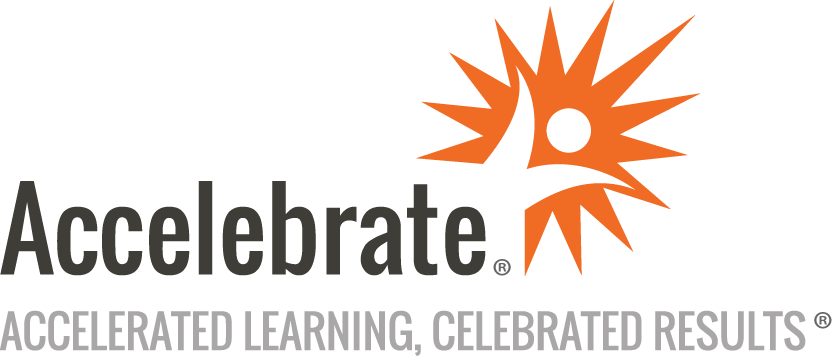 CI/CD with GitHubCourse Number: GIT-108
Duration: 1 dayOverviewThis CI/CD with GitHub training course teaches teams how to implement continuous integration and continuous deployment (CI/CD) pipelines leveraging Git and GitHub. Attendees get extensive hands-on exposure to GitHub Actions, building CI/CD pipelines from scratch while learning best practices.PrerequisitesExperience with Git (students should be comfortable working with Git from the command-line, leveraging branches, merging, pushing, pulling and opening merge/pull requests via a remote GitLab, GitHub, etc.).Experience with the command-line or DOS command prompt.Experience with Docker and the concepts of containerization is beneficial but not required.MaterialsAll Git training attendees receive comprehensive course materials.Software Needed on Each Student PCGit 2.x or laterInternet access for all attendees and the instructorObjectivesAll students will:Describe what CI/CD is and why it is beneficialCreate custom CI/CD workflows using GitHub ActionsUnderstand the benefits of managing infrastructure as codeGain a good understanding of how to integrate external systems into GitHubKnow best practices when implementing CI/CD pipelinesGet exposure to containerization and creating imagesOutlineIntroduction to GitHub Overview of featuresHow GitHub fits into the SDLCComparison to other platformsIntroduction to CI/CD What is CI/CDThe typical CI/CD workflow in GitHubBenefits of CI/CD and best practicesDefining a typical GitHub Workflow with Actions TestBuildDeployRunning within your own infrastructure Intro to RunnersWhen might you use a runner?Hosted, Self-hosted and local runnersAdvanced Runner OptionsAdvanced Workflows Triggering workflows and actionsComposite ActionsDRY / publishing and/or sharing frequently used actionsLeveraging Docker and JavaScript within ActionsManaging usage restrictions/limitsEnvironment Variables and Permissioning Defining shared variablesKeeping secrets safePermissions and Job PoliciesBest practicesArtifacts & Dependencies Creating and leverage artifacts from your actionsManaging artifacts / storageManaging artifact dependencies between actionsDeployments Strategies Push vs Pull based deploymentsBuilding and leveraging container imagesUsing a container registryAdvanced Pipeline Actions Security ScanningLicense AuditsScheduled JobsMigrating from your existing CI system (Optional - topic is customized based on team needs)  CircleCIJenkinsTravicGitLab / BitBucketConclusion